Berufsfachschule BaselSearch results for "Beliebteste Belletristik"Author / TitlePlace, Editor, YearMedientypCall number / AvailabilityNumber of loans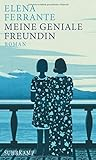 Ferrante, Elena 1943-Meine geniale Freundin : Kindheit, frühe Jugend : RomanFrankfurt am Main : Suhrkamp, 2016BelletristikFERRavailable9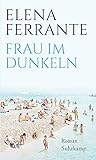 Ferrante, Elena 1943-Frau im Dunkeln : RomanBerlin : Suhrkamp, 2019BelletristikFERRavailable7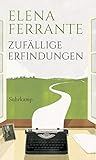 Ferrante, Elena 1943-Zufällige ErfindungenBerlin : Suhrkamp, 2021BelletristikFERRavailable2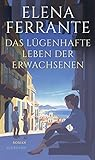 Ferrante, Elena 1943-Das lügenhafte Leben der Erwachsenen : RomanBerlin : Suhrkamp, 2020BelletristikFERRavailable1